2019 Campaign for Human Development (CCHD)Parish Report FormDue by April 15, 2020 (The parish collection is submitted to USCCB on April 30, 2020) Dear Administrator and/or Bookkeeper:CCHD is celebrated on the weekend of Nov. 23/24, 2019. A packet of materials has been sent to all parish pastors. For your convenience, the same materials can be found online at our website: www.centerformission.org.  At this time, you may have a standing order for envelopes with the USCCB. If you are receiving envelopes and want to change or end your order, please indicate below any changes you would like made for next year. The website is open for us to make your changes between June 15 and Sept. 15, 2020.Following the appeal, please fill out the information below and make check payable to:Center for Mission777 Forest St.St. Paul, MN 55106-3857---------------------------------------------------------------------------------------------------Parish Name: 										: 						Parish’s financial offering for 2019: $			Envelope Information for 2020
Please fill out below if you would like to make a change to your envelope order._____   We do not need CCHD envelopes sent to the parish.______ We would like envelopes sent to the parish.               Please send us (#) ____________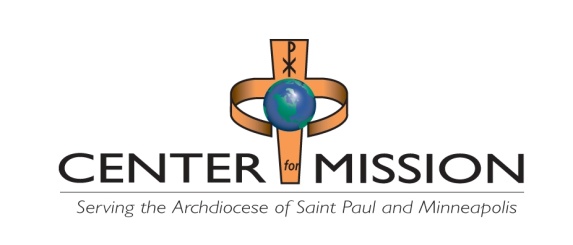 